Child Abuse Risk Assessment and Management Tool IntroductionThis document has been developed in response to the new Child Safe Standards, with particular focus on Standards 2 and 9 and is part of the Diocesan Action Plan. The Diocese has identified the Diocesan wide child abuse risks and has provided mitigation strategies. Some of these mitigation strategies are included in the Professional Standards Uniform Act, Safe Ministry Policy, Child Safety and Wellbeing Policy, Code of Conduct for Child Safety and Wellbeing and related Safe Ministry documentation. The Diocese is committed to ongoing review and improvement of these risk mitigation strategies.Child abuse risk assessment is different to other risk assessments for hazards which we are all aware of. This is specific to mitigating child abuse risks. It has a very different dimension to it and different aspects to consider. When looking at the risk matrix in light of child abuse, the consequences are always severe.Child Abuse Risk Assessment and ManagementThe Victorian Child Safe Standards aim to reduce the likelihood of harm to children both in the physical and online environments. Parishes and AACs are expected to implement the Diocesan wide risk mitigation strategies to keep children safe which is part of the Action Plan for meeting the New Victorian Child Safe Standards. It will also be necessary for Parishes and AACs to identity and mitigate site specific risks at the beginning of each year, as programs/activities commence, and as issues arise.This document provides a template to assist Parishes and AACs in assessing and mitigating site-specific risks and with the implementation of the Diocesan wide risk management strategies. AssessmentRisk assessment is a crucial part of planning for all activities and programs. It is the systematic process of evaluating all possible risks associated with an activity or program. This process is the way risks are considered and measures put in place to assist in preventing and limiting incidents, accidents, harm and abuse from happening.When assessing the risks of child abuse, all activities that involve, impact or are offered to children must be identified and the risks analysed. Strategies to limit and prevent harm and abuse need to be developed and implemented. Risks are assessed by both the likelihood of an incident occurring and the consequences of an incident. The likelihood ratings are rare / unlikely / possible / likely / almost certain. The consequence ratings are insignificant / minor / moderate / major / severe. In the case of a child abuse risk assessment the consequence is always severe.Child abuse risks need to be assessed through the Situational, Vulnerability, Propensity and Institutional contexts. Situational risk – consider the environment and nature of the activity. What characteristics of the environments may be manipulated by a motivated perpetrator? What are the opportunities for children to be alone unseen or to form relationships with adults?Vulnerability risk – consider the circumstances and characteristics of the children/youth participating in the activity that may make them more susceptible to abuse. Propensity risk – what is the profile of the adults engaging with children/youth. When assessing propensity risk, we operate on the assumption that everyone who works with children can pose some level of risk.Institutional risks – Consider the characteristics of the organisation, independently of the activities it conducts. What are the organisational characteristics that may give rise to a greater risk of abuse? What organisational factors may impair child abuse prevention measures? What organisational structures may disempower children or be a barrier to them speaking up?ManagementRisk Management is the process of identifying, evaluating, prioritising and taking steps to mitigate likelihood of abuse, harm, incidents and accidents. It is an ongoing and continual process. This document is to be discussed with Parish Council in partnership with the Diocesan Action Plan for meeting the Victorian Child Safe Standards.There is always some degree of risk in all things we do. As these are identified, measures must be implemented to manage and minimise risks and the likelihood of abuse happening.Using the Child Abuse Risk Assessment and Management ToolHow each area of risk is structured in the toolParish Name: __________________________________________________________________________________Date risk management tool submitted to Parish Council: _____________________________________Name and Signature of Vicar: _________________________________________________________________Name and Signature of Wardens:________________________________________________________________________________________________________________________________________________________________________________________________________________________________________________________________________Next review date (annually or following an incident): _________________________________________Child Abuse Risk Assessment and Management Tool – [Parish/AAC Name]Child Abuse Risk Assessment and Management Tool – [Parish/AAC Name]Child Abuse Risk Assessment and Management Tool – [Parish/AAC Name]Key Risk area Risk LevelRisk LevelAll age regular events – church services, choirs and music bands, after service morning teas/suppers or similar – NB All parishes have church services and so need to mitigate against this riskLikelihood - possibleLikelihood - possibleAll age regular events – church services, choirs and music bands, after service morning teas/suppers or similar – NB All parishes have church services and so need to mitigate against this riskConsequence - SevereConsequence - SevereSources of risk and possible harm Sources of risk and possible harm Sources of risk and possible harm Churches with no children in regular attendance thinking they don’t need to mitigate this riskExposed to Grooming through ‘special relationships’Contact with adults in unsupervised or semi-supervised areas (often unintentional)Children or families feel they can’t speak up due to power imbalanceSpiritual and emotional abuse can occur in power imbalancePhysical environments (visibility and accessibility into and out of rooms eg heavy wooden doors, doors without windows / lots of corridors / alcoves)Unknown and potentially unsafe people having access to childrenUnclear who has responsibility of care at any given timeChurches with no children in regular attendance thinking they don’t need to mitigate this riskExposed to Grooming through ‘special relationships’Contact with adults in unsupervised or semi-supervised areas (often unintentional)Children or families feel they can’t speak up due to power imbalanceSpiritual and emotional abuse can occur in power imbalancePhysical environments (visibility and accessibility into and out of rooms eg heavy wooden doors, doors without windows / lots of corridors / alcoves)Unknown and potentially unsafe people having access to childrenUnclear who has responsibility of care at any given timeChurches with no children in regular attendance thinking they don’t need to mitigate this riskExposed to Grooming through ‘special relationships’Contact with adults in unsupervised or semi-supervised areas (often unintentional)Children or families feel they can’t speak up due to power imbalanceSpiritual and emotional abuse can occur in power imbalancePhysical environments (visibility and accessibility into and out of rooms eg heavy wooden doors, doors without windows / lots of corridors / alcoves)Unknown and potentially unsafe people having access to childrenUnclear who has responsibility of care at any given timeCurrent ADOM mitigation strategies in place in [parish name]Current ADOM mitigation strategies in place in [parish name]Yes / Not Yet / NA -whyAll clergy, staff and volunteers must have appropriate clearances and trainingClearances are required for all choir and music leaders Safe Ministry levels 1 & 2 training are required for all choir and music leaders Clergy, staff and volunteers complete required clearances, references and training Meeting all requirements of venues and organisations Appropriate clearances and checks for relevant people on-site Assess property annually and modify as possible (e.g. windows in solid doors) Evacuation areas and plans are displayed and practicedChild safe posters displayed in areas PowerPoint slide with commitment to child safety in each service Eg. Children invited to the front in services for song/talk then prayed for before kids churchEg. Slides with ‘Everyone has a role in child safety’ Communicate parent’s responsibility of their children, including when ‘duty of care’ is returned  Children to go to toilets in pairsAll clergy, staff and volunteers must have appropriate clearances and trainingClearances are required for all choir and music leaders Safe Ministry levels 1 & 2 training are required for all choir and music leaders Clergy, staff and volunteers complete required clearances, references and training Meeting all requirements of venues and organisations Appropriate clearances and checks for relevant people on-site Assess property annually and modify as possible (e.g. windows in solid doors) Evacuation areas and plans are displayed and practicedChild safe posters displayed in areas PowerPoint slide with commitment to child safety in each service Eg. Children invited to the front in services for song/talk then prayed for before kids churchEg. Slides with ‘Everyone has a role in child safety’ Communicate parent’s responsibility of their children, including when ‘duty of care’ is returned  Children to go to toilets in pairsCurrent gaps at [parish name] Current gaps at [parish name] Current gaps at [parish name] Mitigation strategies for current gaps at [parish name]Date to be implementedChild Abuse Risk Assessment and Management Tool – [Parish/AAC Name]Child Abuse Risk Assessment and Management Tool – [Parish/AAC Name]Child Abuse Risk Assessment and Management Tool – [Parish/AAC Name]Key Risk area Risk LevelRisk LevelAll age regular events – church services, choirs and music bands, after service morning teas/suppers or similar – NB All parishes have church services and so need to mitigate against this riskLikelihood - possibleLikelihood - possibleAll age regular events – church services, choirs and music bands, after service morning teas/suppers or similar – NB All parishes have church services and so need to mitigate against this riskConsequence - SevereConsequence - SevereSources of risk and possible harm Sources of risk and possible harm Sources of risk and possible harm Churches with no children in regular attendance thinking they don’t need to mitigate this riskExposed to Grooming through ‘special relationships’Contact with adults in unsupervised or semi-supervised areas (often unintentional)Children or families feel they can’t speak up due to power imbalanceSpiritual and emotional abuse can occur in power imbalancePhysical environments (visibility and accessibility into and out of rooms eg heavy wooden doors, doors without windows / lots of corridors / alcoves)Unknown and potentially unsafe people having access to childrenUnclear who has responsibility of care at any given timeChurches with no children in regular attendance thinking they don’t need to mitigate this riskExposed to Grooming through ‘special relationships’Contact with adults in unsupervised or semi-supervised areas (often unintentional)Children or families feel they can’t speak up due to power imbalanceSpiritual and emotional abuse can occur in power imbalancePhysical environments (visibility and accessibility into and out of rooms eg heavy wooden doors, doors without windows / lots of corridors / alcoves)Unknown and potentially unsafe people having access to childrenUnclear who has responsibility of care at any given timeChurches with no children in regular attendance thinking they don’t need to mitigate this riskExposed to Grooming through ‘special relationships’Contact with adults in unsupervised or semi-supervised areas (often unintentional)Children or families feel they can’t speak up due to power imbalanceSpiritual and emotional abuse can occur in power imbalancePhysical environments (visibility and accessibility into and out of rooms eg heavy wooden doors, doors without windows / lots of corridors / alcoves)Unknown and potentially unsafe people having access to childrenUnclear who has responsibility of care at any given timeCurrent ADOM mitigation strategies in place in [parish name]Current ADOM mitigation strategies in place in [parish name]Yes / Not Yet / NA -whyAll clergy, staff and volunteers must have appropriate clearances and trainingClearances are required for all choir and music leaders Safe Ministry levels 1 & 2 training are required for all choir and music leaders Clergy, staff and volunteers complete required clearances, references and training Meeting all requirements of venues and organisations Appropriate clearances and checks for relevant people on-site Assess property annually and modify as possible (e.g. windows in solid doors) Evacuation areas and plans are displayed and practicedChild safe posters displayed in areas PowerPoint slide with commitment to child safety in each service Eg. Children invited to the front in services for song/talk then prayed for before kids churchEg. Slides with ‘Everyone has a role in child safety’ Communicate parent’s responsibility of their children, including when ‘duty of care’ is returned  Children to go to toilets in pairsAll clergy, staff and volunteers must have appropriate clearances and trainingClearances are required for all choir and music leaders Safe Ministry levels 1 & 2 training are required for all choir and music leaders Clergy, staff and volunteers complete required clearances, references and training Meeting all requirements of venues and organisations Appropriate clearances and checks for relevant people on-site Assess property annually and modify as possible (e.g. windows in solid doors) Evacuation areas and plans are displayed and practicedChild safe posters displayed in areas PowerPoint slide with commitment to child safety in each service Eg. Children invited to the front in services for song/talk then prayed for before kids churchEg. Slides with ‘Everyone has a role in child safety’ Communicate parent’s responsibility of their children, including when ‘duty of care’ is returned  Children to go to toilets in pairsCurrent gaps at [parish name]Current gaps at [parish name]Current gaps at [parish name]Mitigation strategies for current gaps at [parish name]Date to be implementedDate to be implementedChild Abuse Risk Assessment and Management Tool – [Parish/AAC Name]Child Abuse Risk Assessment and Management Tool – [Parish/AAC Name]Child Abuse Risk Assessment and Management Tool – [Parish/AAC Name]Key Risk area Risk LevelRisk LevelWhole church activities with local communities including fetes, working bees, food pantries, carols by candlelight or similarNB All parishes have community activities and so need to mitigate against this riskLikelihood - possibleLikelihood - possibleWhole church activities with local communities including fetes, working bees, food pantries, carols by candlelight or similarNB All parishes have community activities and so need to mitigate against this riskConsequence - SevereConsequence - SevereSources of risk and possible harm Sources of risk and possible harm Sources of risk and possible harm Churches with no children in regular attendance thinking they don’t need to mitigate this risk. Physical environment (visibility and accessibility into and out of rooms e.g. heavy wooden doors, doors without windows / lots of corridors / alcoves)Activities are less regular and variety of people (both known and unknown) can attendDue to spread out environment, children and youth could be left unsupervisedRehearsal rooms and robing roomsOutside visitors or guests for programs or activitiesContact with adults in unsupervised or semi-supervised areas (often unintentional)Participation in music bands / choirCoaching/teaching strategies can be abusiveUnknown/community people (at fetes/food banks)Scholarships can be connected to performance which can lower the likelihood of a report being madeChurches with no children in regular attendance thinking they don’t need to mitigate this risk. Physical environment (visibility and accessibility into and out of rooms e.g. heavy wooden doors, doors without windows / lots of corridors / alcoves)Activities are less regular and variety of people (both known and unknown) can attendDue to spread out environment, children and youth could be left unsupervisedRehearsal rooms and robing roomsOutside visitors or guests for programs or activitiesContact with adults in unsupervised or semi-supervised areas (often unintentional)Participation in music bands / choirCoaching/teaching strategies can be abusiveUnknown/community people (at fetes/food banks)Scholarships can be connected to performance which can lower the likelihood of a report being madeChurches with no children in regular attendance thinking they don’t need to mitigate this risk. Physical environment (visibility and accessibility into and out of rooms e.g. heavy wooden doors, doors without windows / lots of corridors / alcoves)Activities are less regular and variety of people (both known and unknown) can attendDue to spread out environment, children and youth could be left unsupervisedRehearsal rooms and robing roomsOutside visitors or guests for programs or activitiesContact with adults in unsupervised or semi-supervised areas (often unintentional)Participation in music bands / choirCoaching/teaching strategies can be abusiveUnknown/community people (at fetes/food banks)Scholarships can be connected to performance which can lower the likelihood of a report being madeCurrent ADOM mitigation strategies in place in [parish name]Current ADOM mitigation strategies in place in [parish name]Yes / Not Yet / NA -whyAll Clergy, staff and volunteers complete requiredclearances, references and screening Diocesan Safe Ministry Training levelsRoster on staff/volunteer who have been trained/screened Appropriate clearances and checks for relevant people on siteMeeting all requirements of venues and organisationsRisk assessments are completed annually and before extra activities with parish council, clergy, staff and volunteers as well as children/youthFirst aid / asthma / anaphylaxis trainingChild safe & safety briefing for all people at working bees / fetes / etcHave specific areas for childrenSupervision ratios are considered in rostering of adultsCSO and other safe adults wear yellow vests or bright lanyards and name tags so children and other adults know there are safe adults around and are looking outEnsure leaders are familiar to children being aware of children with disabilitiesAll Clergy, staff and volunteers complete requiredclearances, references and screening Diocesan Safe Ministry Training levelsRoster on staff/volunteer who have been trained/screened Appropriate clearances and checks for relevant people on siteMeeting all requirements of venues and organisationsRisk assessments are completed annually and before extra activities with parish council, clergy, staff and volunteers as well as children/youthFirst aid / asthma / anaphylaxis trainingChild safe & safety briefing for all people at working bees / fetes / etcHave specific areas for childrenSupervision ratios are considered in rostering of adultsCSO and other safe adults wear yellow vests or bright lanyards and name tags so children and other adults know there are safe adults around and are looking outEnsure leaders are familiar to children being aware of children with disabilitiesCurrent gaps at [parish name]Current gaps at [parish name]Current gaps at [parish name]Mitigation strategies for current gaps at [parish name]Date to be implementedDate to be implementedChild Abuse Risk Assessment and Management Tool – [Parish/AAC Name]Child Abuse Risk Assessment and Management Tool – [Parish/AAC Name]Child Abuse Risk Assessment and Management Tool – [Parish/AAC Name]Key Risk area Risk LevelRisk LevelClergy visitations and classes e.g. hospital visiting, baptism classes, communion visitations, or similarLikelihood - possibleLikelihood - possibleClergy visitations and classes e.g. hospital visiting, baptism classes, communion visitations, or similarConsequence - SevereConsequence - SevereSources of risk and possible harm Sources of risk and possible harm Sources of risk and possible harm Unhealthy coaching/teaching strategies can be abusivePhysical environment (visibility and accessibility into and out of rooms e.g. heavy wooden doors, doors without windows / lots of corridors / alcoves)Power imbalancesClosed spaces add riskOnline risksBoth vicar and parish member/child can be in vulnerable situationsUnhealthy coaching/teaching strategies can be abusivePhysical environment (visibility and accessibility into and out of rooms e.g. heavy wooden doors, doors without windows / lots of corridors / alcoves)Power imbalancesClosed spaces add riskOnline risksBoth vicar and parish member/child can be in vulnerable situationsUnhealthy coaching/teaching strategies can be abusivePhysical environment (visibility and accessibility into and out of rooms e.g. heavy wooden doors, doors without windows / lots of corridors / alcoves)Power imbalancesClosed spaces add riskOnline risksBoth vicar and parish member/child can be in vulnerable situationsCurrent ADOM mitigation strategies in place in [parish name]Current ADOM mitigation strategies in place in [parish name]Yes / Not Yet / NA -whyAll Clergy, staff and volunteers involved must complete requiredclearances, references and screening Diocesan Safe Ministry Training levels Visit in pairs – if not possible ensure parish council know and give approvalFile note/ document all details of visitsSigned parent permission forms for children and youth for classesClasses in groupsHave second adult involved in baptism/confirmation classes with children and youth where possibleAll Clergy, staff and volunteers involved must complete requiredclearances, references and screening Diocesan Safe Ministry Training levels Visit in pairs – if not possible ensure parish council know and give approvalFile note/ document all details of visitsSigned parent permission forms for children and youth for classesClasses in groupsHave second adult involved in baptism/confirmation classes with children and youth where possibleCurrent gaps at [parish name]Current gaps at [parish name]Current gaps at [parish name]Mitigation strategies for current gaps at [parish name]Date to be implementedDate to be implementedChild Abuse Risk Assessment and Management Tool – [Parish/AAC Name]Child Abuse Risk Assessment and Management Tool – [Parish/AAC Name]Child Abuse Risk Assessment and Management Tool – [Parish/AAC Name]Key Risk area Risk LevelRisk LevelHome based groups - including bible study groups, life groups, craft groups, missional communities or similar Likelihood - possibleLikelihood - possibleHome based groups - including bible study groups, life groups, craft groups, missional communities or similar Consequence - SevereConsequence - SevereSources of risk and possible harm Sources of risk and possible harm Sources of risk and possible harm Physical environmentvisibility and accessibility into and out of rooms e.g. heavy wooden doors, doors without windows / lots of corridors / alcoveswho lives there, unfamiliar neighbourhood, house not set up in a child safe wayPossible online risksEvents and members can be less regular Contact with adults in unsupervised or semi-supervised areas (often unintentional)Mixing with people of all ages and from community members as well as parish membersPhysical environmentvisibility and accessibility into and out of rooms e.g. heavy wooden doors, doors without windows / lots of corridors / alcoveswho lives there, unfamiliar neighbourhood, house not set up in a child safe wayPossible online risksEvents and members can be less regular Contact with adults in unsupervised or semi-supervised areas (often unintentional)Mixing with people of all ages and from community members as well as parish membersPhysical environmentvisibility and accessibility into and out of rooms e.g. heavy wooden doors, doors without windows / lots of corridors / alcoveswho lives there, unfamiliar neighbourhood, house not set up in a child safe wayPossible online risksEvents and members can be less regular Contact with adults in unsupervised or semi-supervised areas (often unintentional)Mixing with people of all ages and from community members as well as parish membersCurrent ADOM mitigation strategies in place in [parish name]Current ADOM mitigation strategies in place in [parish name]Yes / Not Yet / NA -whyAll Clergy, staff and volunteers complete requiredclearances, references and screening Diocesan Safe Ministry Training levelsHosts and adults in the house are to be known by parish leadership, screened, reference checked and trained prior to starting as small group hostsHave specific (screened and trained) adults to supervise children if separating from parents for programAdditional parish training for small group leadersRisk assessments are completed annually by parish council, clergy, staff and volunteers, including for individual homes Demarcation of spaces in home (e.g., only in open communal spaces)Ensure physical boundaries are clearly communicated to all peopleAll Clergy, staff and volunteers complete requiredclearances, references and screening Diocesan Safe Ministry Training levelsHosts and adults in the house are to be known by parish leadership, screened, reference checked and trained prior to starting as small group hostsHave specific (screened and trained) adults to supervise children if separating from parents for programAdditional parish training for small group leadersRisk assessments are completed annually by parish council, clergy, staff and volunteers, including for individual homes Demarcation of spaces in home (e.g., only in open communal spaces)Ensure physical boundaries are clearly communicated to all peopleCurrent gaps at [parish name]Current gaps at [parish name]Current gaps at [parish name]Mitigation strategies for current gaps at [parish name]Date to be implementedDate to be implementedChild Abuse Risk Assessment and Management Tool – [Parish/AAC Name]Child Abuse Risk Assessment and Management Tool – [Parish/AAC Name]Child Abuse Risk Assessment and Management Tool – [Parish/AAC Name]Key Risk area Risk LevelRisk LevelChild specific programs – includes kids church, playgroups, mainly music, MOPS, Kids Clubs, Kids Hope, holiday programs, offsite activities or similarLikelihood - possibleLikelihood - possibleChild specific programs – includes kids church, playgroups, mainly music, MOPS, Kids Clubs, Kids Hope, holiday programs, offsite activities or similarConsequence - SevereConsequence - SevereSources of risk and possible harm Sources of risk and possible harm Sources of risk and possible harm Exposed to grooming through ‘special relationships’Adult authority over children Unhealthy coaching/teaching strategies can be abusiveSupervisionChildren not collected by parents/caregivers after activities Children left unattended / roaming the building/groundsOutside visitors or guests for programs or activitiesPhysical environments (visibility and accessibility into and out of rooms eg heavy wooden doors, doors without windows / lots of corridors / alcoves)Old buildings – solid heavy doors, dark hallways and alcoves, separate buildings on-siteHired buildings – community people able to access areasExposed to grooming through ‘special relationships’Adult authority over children Unhealthy coaching/teaching strategies can be abusiveSupervisionChildren not collected by parents/caregivers after activities Children left unattended / roaming the building/groundsOutside visitors or guests for programs or activitiesPhysical environments (visibility and accessibility into and out of rooms eg heavy wooden doors, doors without windows / lots of corridors / alcoves)Old buildings – solid heavy doors, dark hallways and alcoves, separate buildings on-siteHired buildings – community people able to access areasExposed to grooming through ‘special relationships’Adult authority over children Unhealthy coaching/teaching strategies can be abusiveSupervisionChildren not collected by parents/caregivers after activities Children left unattended / roaming the building/groundsOutside visitors or guests for programs or activitiesPhysical environments (visibility and accessibility into and out of rooms eg heavy wooden doors, doors without windows / lots of corridors / alcoves)Old buildings – solid heavy doors, dark hallways and alcoves, separate buildings on-siteHired buildings – community people able to access areasCurrent ADOM mitigation strategies in place in [parish name]Current ADOM mitigation strategies in place in [parish name]Yes / Not Yet / NA -whyAll Clergy, staff and volunteers complete requiredClearances, references and screening Diocesan Safe Ministry Training levelsParish specific training for activities including evacuation plans, record storage, etcMeeting all requirements of venues and partner organisations (Eg Kids Hope)Appropriate clearances and checks for relevant people on-siteAnnual risk management processes with parish council, clergy, staff and volunteers as well as children (including safety risks and child abuse risks)Assess property annually and modify as possible (eg. windows in solid doors)Child safety and risk management are agenda items at all parish council meetingsReview accident forms and move/modify activities as neededMove children’s activities to visible spacesSupervision ratios - always at least 2 leadersChildren signed into programsGathering information for new parents earlyProvide additional support and supervision when children take the lead on some activitiesEnsure children are aware of boundaries and are part of developing these as appropriateToileting policies/procedures in place, including children going to the toilet in pairsUse child safe equipmentAll Clergy, staff and volunteers complete requiredClearances, references and screening Diocesan Safe Ministry Training levelsParish specific training for activities including evacuation plans, record storage, etcMeeting all requirements of venues and partner organisations (Eg Kids Hope)Appropriate clearances and checks for relevant people on-siteAnnual risk management processes with parish council, clergy, staff and volunteers as well as children (including safety risks and child abuse risks)Assess property annually and modify as possible (eg. windows in solid doors)Child safety and risk management are agenda items at all parish council meetingsReview accident forms and move/modify activities as neededMove children’s activities to visible spacesSupervision ratios - always at least 2 leadersChildren signed into programsGathering information for new parents earlyProvide additional support and supervision when children take the lead on some activitiesEnsure children are aware of boundaries and are part of developing these as appropriateToileting policies/procedures in place, including children going to the toilet in pairsUse child safe equipmentCurrent gaps at [parish name]Current gaps at [parish name]Current gaps at [parish name]Mitigation strategies for current gaps at [parish name]Date to be implementedDate to be implementedChild Abuse Risk Assessment and Management Tool – [Parish/AAC Name]Child Abuse Risk Assessment and Management Tool – [Parish/AAC Name]Child Abuse Risk Assessment and Management Tool – [Parish/AAC Name]Key Risk area Risk LevelRisk LevelYouth specific programs – includes bible studies, discipleship groups, mentoring, offsite activities or similarLikelihood - possibleLikelihood - possibleYouth specific programs – includes bible studies, discipleship groups, mentoring, offsite activities or similarConsequence - SevereConsequence - SevereSources of risk and possible harm Sources of risk and possible harm Sources of risk and possible harm Adult authority over childrenUnhealthy coaching/teaching strategies can be abusiveExposed to grooming through ‘special’ relationshipsOutside visitors or guests for programs or activitiesPhysical environment (visibility and accessibility into and out of rooms e.g. heavy wooden doors, doors without windows / lots of corridors / alcoves)Drivingroad safetybuses/public transportcarpoolinglicensed driversYouth activities at off-site premisesOnline communicationPermission formsMental health concerns Injuries in gamesAdult authority over childrenUnhealthy coaching/teaching strategies can be abusiveExposed to grooming through ‘special’ relationshipsOutside visitors or guests for programs or activitiesPhysical environment (visibility and accessibility into and out of rooms e.g. heavy wooden doors, doors without windows / lots of corridors / alcoves)Drivingroad safetybuses/public transportcarpoolinglicensed driversYouth activities at off-site premisesOnline communicationPermission formsMental health concerns Injuries in gamesAdult authority over childrenUnhealthy coaching/teaching strategies can be abusiveExposed to grooming through ‘special’ relationshipsOutside visitors or guests for programs or activitiesPhysical environment (visibility and accessibility into and out of rooms e.g. heavy wooden doors, doors without windows / lots of corridors / alcoves)Drivingroad safetybuses/public transportcarpoolinglicensed driversYouth activities at off-site premisesOnline communicationPermission formsMental health concerns Injuries in gamesCurrent ADOM mitigation strategies in place in [parish name]Current ADOM mitigation strategies in place in [parish name]Yes / Not Yet / NA -whyAll Clergy, staff and volunteers complete requiredClearances, references and screening Diocesan Safe Ministry Training levelsParish specific training for activities including evacuation plans, record storage, etcAppropriate clearances and checks for relevant people on-siteYouth aged leaders screened and trained also in a pastoral supportLeaders are aware of mental health concerns and where to go for support (which can include Mental Health First Aid courses)Meeting all requirements of venues and organisationsAnnual risk management processes with parish council, clergy, staff and volunteers as well as youth (including safety risks and child abuse risks)Assess property annually and modify as possible (e.g. windows in solid doors)Risk assessments on venues/activities/games/camps/etc Ensure drivers are licensed (P2/green P’s as minimum) and fully insuredIf hiring a bus, ensure maintenance is up to date Child safety and risk management are agenda items at all parish council meetingsReview accident forms and move/modify activities as neededSupervision ratios - always at least 2 leadersParents/guardian’s complete permission forms at commencement and then annuallyConversations are had with youth about respect in relationships and appropriate behavioursAwareness of gender/culture/abilities/etcProvide additional support and supervision when children take the lead on some activitiesInvolve youth in discussions about boundaries and are part of developing these as appropriateAll Clergy, staff and volunteers complete requiredClearances, references and screening Diocesan Safe Ministry Training levelsParish specific training for activities including evacuation plans, record storage, etcAppropriate clearances and checks for relevant people on-siteYouth aged leaders screened and trained also in a pastoral supportLeaders are aware of mental health concerns and where to go for support (which can include Mental Health First Aid courses)Meeting all requirements of venues and organisationsAnnual risk management processes with parish council, clergy, staff and volunteers as well as youth (including safety risks and child abuse risks)Assess property annually and modify as possible (e.g. windows in solid doors)Risk assessments on venues/activities/games/camps/etc Ensure drivers are licensed (P2/green P’s as minimum) and fully insuredIf hiring a bus, ensure maintenance is up to date Child safety and risk management are agenda items at all parish council meetingsReview accident forms and move/modify activities as neededSupervision ratios - always at least 2 leadersParents/guardian’s complete permission forms at commencement and then annuallyConversations are had with youth about respect in relationships and appropriate behavioursAwareness of gender/culture/abilities/etcProvide additional support and supervision when children take the lead on some activitiesInvolve youth in discussions about boundaries and are part of developing these as appropriateCurrent gaps at [parish name]Current gaps at [parish name]Current gaps at [parish name]Mitigation strategies for current gaps at [parish name]Date to be implementedDate to be implementedChild Abuse Risk Assessment and Management Tool – [Parish/AAC Name]Child Abuse Risk Assessment and Management Tool – [Parish/AAC Name]Child Abuse Risk Assessment and Management Tool – [Parish/AAC Name]Key Risk area Risk LevelRisk LevelWorking with other churches (both dioceses and denominations) and third-party organisations working with childrenLikelihood - possibleLikelihood - possibleWorking with other churches (both dioceses and denominations) and third-party organisations working with childrenConsequence - SevereConsequence - SevereSources of risk and possible harm Sources of risk and possible harm Sources of risk and possible harm Physical environment (visibility and accessibility into and out of rooms e.g. heavy wooden doors, doors without windows / lots of corridors / alcoves)Possible undisclosed clearance concernsUnknown people being unsupervised onsite while children and youth are presentWorkers from other organisations (including other denominations) not being aware of diocesan safe ministry policies and proceduresWorkers from other organisations (including other denominations) not being aware/ unaware of commonwealth and state legislation (i.e. conversion legislation, privacy, child safe standards)Workers from other organisations unknown clearance processes Third party organisations have different values and agendas to those shared by the Anglican Diocese of MelbournePhysical environment (visibility and accessibility into and out of rooms e.g. heavy wooden doors, doors without windows / lots of corridors / alcoves)Possible undisclosed clearance concernsUnknown people being unsupervised onsite while children and youth are presentWorkers from other organisations (including other denominations) not being aware of diocesan safe ministry policies and proceduresWorkers from other organisations (including other denominations) not being aware/ unaware of commonwealth and state legislation (i.e. conversion legislation, privacy, child safe standards)Workers from other organisations unknown clearance processes Third party organisations have different values and agendas to those shared by the Anglican Diocese of MelbournePhysical environment (visibility and accessibility into and out of rooms e.g. heavy wooden doors, doors without windows / lots of corridors / alcoves)Possible undisclosed clearance concernsUnknown people being unsupervised onsite while children and youth are presentWorkers from other organisations (including other denominations) not being aware of diocesan safe ministry policies and proceduresWorkers from other organisations (including other denominations) not being aware/ unaware of commonwealth and state legislation (i.e. conversion legislation, privacy, child safe standards)Workers from other organisations unknown clearance processes Third party organisations have different values and agendas to those shared by the Anglican Diocese of MelbourneCurrent ADOM mitigation strategies in place in [parish name]Current ADOM mitigation strategies in place in [parish name]Yes / Not Yet / NA -whyVicar/nominated (cleared and trained) person to engage and meet outside worker to sign ADOM’s Code of Conduct for Child Safety and Wellbeing andadvise them of the Child Safe policies, procedures and practicesOutside workers who are serving your parish in an ongoing capacity are to complete diocesan safe ministry training and clearance checksOutside worker (once off) to be supervised while onsite when children / youth are also onsite. This supervisor must be aware they are responsible for the outside workers compliance with commonwealth and state legislationChild Safety and Wellbeing policies and procedures to be displayed to be visible for all people. The supervisor knows where these are displayed Vicar/nominated (cleared and trained) person to engage and meet outside worker to sign ADOM’s Code of Conduct for Child Safety and Wellbeing andadvise them of the Child Safe policies, procedures and practicesOutside workers who are serving your parish in an ongoing capacity are to complete diocesan safe ministry training and clearance checksOutside worker (once off) to be supervised while onsite when children / youth are also onsite. This supervisor must be aware they are responsible for the outside workers compliance with commonwealth and state legislationChild Safety and Wellbeing policies and procedures to be displayed to be visible for all people. The supervisor knows where these are displayed Current gaps at [parish name]Current gaps at [parish name]Current gaps at [parish name]Mitigation strategies for current gaps at [parish name]Date to be implementedDate to be implementedChild Abuse Risk Assessment and Management Tool – [Parish/AAC Name]Child Abuse Risk Assessment and Management Tool – [Parish/AAC Name]Child Abuse Risk Assessment and Management Tool – [Parish/AAC Name]Key Risk area Risk LevelRisk LevelOvernight activities – church camps, youth camps or similarLikelihood - possibleLikelihood - possibleOvernight activities – church camps, youth camps or similarConsequence - SevereConsequence - SevereSources of risk and possible harm Sources of risk and possible harm Sources of risk and possible harm Adult authority over childrenExposure to grooming Physical environment – Parish buildings - visibility and accessibility into and out of rooms e.g. heavy wooden doors, doors without windows / lots of corridors / alcovescheck requirements with offsite campsiteDrivingroad safetybuses/public transportcarpoolinglicensed driversShared sleeping spaces/dorm roomsPermission formsMental health concernsAdult authority over childrenExposure to grooming Physical environment – Parish buildings - visibility and accessibility into and out of rooms e.g. heavy wooden doors, doors without windows / lots of corridors / alcovescheck requirements with offsite campsiteDrivingroad safetybuses/public transportcarpoolinglicensed driversShared sleeping spaces/dorm roomsPermission formsMental health concernsAdult authority over childrenExposure to grooming Physical environment – Parish buildings - visibility and accessibility into and out of rooms e.g. heavy wooden doors, doors without windows / lots of corridors / alcovescheck requirements with offsite campsiteDrivingroad safetybuses/public transportcarpoolinglicensed driversShared sleeping spaces/dorm roomsPermission formsMental health concernsCurrent ADOM mitigation strategies in place in [parish name]Current ADOM mitigation strategies in place in [parish name]Yes / Not Yet / NA -whyAll Clergy, staff and volunteers complete requiredclearances, references and screening Diocesan Safe Ministry Training levels Appropriate clearances and checks for relevant people on-site Youth aged leaders screened and trained also have good pastoral supportMeeting all requirements of venues and organisationsLeaders are aware of mental health concerns and where to go for support (which can include Mental Health First Aid courses)Supervision ratios - always at least 2 leadersRisk assessments on venues/activities/games/camps/etc If hiring a bus, ensure drivers are fully licensed and insuredParents/guardian’s complete permission forms Conversations are had with youth about respect in relationships and appropriate behavioursAwareness of gender/culture/etcAll Clergy, staff and volunteers complete requiredclearances, references and screening Diocesan Safe Ministry Training levels Appropriate clearances and checks for relevant people on-site Youth aged leaders screened and trained also have good pastoral supportMeeting all requirements of venues and organisationsLeaders are aware of mental health concerns and where to go for support (which can include Mental Health First Aid courses)Supervision ratios - always at least 2 leadersRisk assessments on venues/activities/games/camps/etc If hiring a bus, ensure drivers are fully licensed and insuredParents/guardian’s complete permission forms Conversations are had with youth about respect in relationships and appropriate behavioursAwareness of gender/culture/etcCurrent gaps at [parish name]Current gaps at [parish name]Current gaps at [parish name]Mitigation strategies for current gaps at [parish name]Date to be implementedDate to be implementedChild Abuse Risk Assessment and Management Tool – [Parish/AAC Name]Child Abuse Risk Assessment and Management Tool – [Parish/AAC Name]Child Abuse Risk Assessment and Management Tool – [Parish/AAC Name]Key Risk area Risk LevelRisk LevelOnline spacesLikelihood - possibleLikelihood - possibleOnline spacesConsequence - SevereConsequence - SevereSources of risk and possible harm Sources of risk and possible harm Sources of risk and possible harm Opportunities for groomingPotential for cyberbullyingRisk of exposure to inappropriate contentInappropriate sharingUnmonitored one on one contactOpportunities for groomingPotential for cyberbullyingRisk of exposure to inappropriate contentInappropriate sharingUnmonitored one on one contactOpportunities for groomingPotential for cyberbullyingRisk of exposure to inappropriate contentInappropriate sharingUnmonitored one on one contactCurrent ADOM mitigation strategies in place in [parish name]Current ADOM mitigation strategies in place in [parish name]Yes / Not Yet / NA -whyAll Clergy, staff and volunteers complete requiredclearances, references and screeningDiocesan Safe Ministry Training levelsRisk assessments for online spaces and technology usedParents sign registration forms which include permission for online engagement with children/youthDetailed in Code of Conduct for Child Safety and training – Use for pastoral ministryPrior consent from parents/guardiansParents are included in online communicationsAnother relevant adult is includedDetails of online communications are recordedClear unacceptable behaviours are detailedAll Clergy, staff and volunteers complete requiredclearances, references and screeningDiocesan Safe Ministry Training levelsRisk assessments for online spaces and technology usedParents sign registration forms which include permission for online engagement with children/youthDetailed in Code of Conduct for Child Safety and training – Use for pastoral ministryPrior consent from parents/guardiansParents are included in online communicationsAnother relevant adult is includedDetails of online communications are recordedClear unacceptable behaviours are detailedCurrent gaps at [parish name]Current gaps at [parish name]Current gaps at [parish name]Mitigation strategies for current gaps at [parish name]Date to be implementedDate to be implemented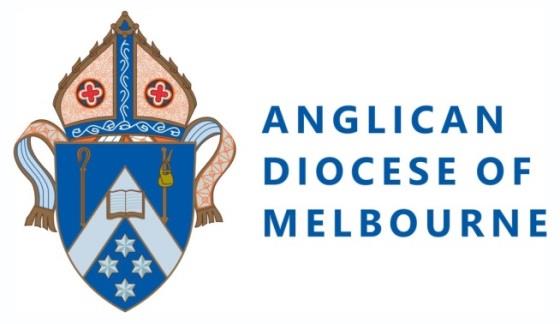 